ANEXO 2 – MODELO DE CERTIFICADO DE INSTALAÇÃO E DE FUNCIONAMENTO DE EQUIPAMENTOS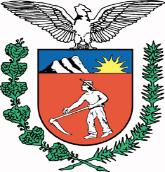 SECRETARIA DA AGRICULTURA E ABASTECIMENTO______________________________________________________________Certificado de Instalação e de Funcionamento de Equipamentos1. Nome da Organização da Sociedade Civil:2. Município: 3. Termo de Fomento nº:4. Objeto do Termo de Fomento:5. SIT/TCE nº:6. Data da verificação: __/___/___7. Localidade/Endereço da Fiscalização realizada: 8. Nome do Responsável pela Fiscalização:9. Órgão a que pertence:10. Em relação aos equipamentos previstos, constatou-se:11. Anexar registros fotográficos dos equipamentos e suas instalações.___________________________________Assinatura do Fiscala. simb. não*1. O(s) equipamentos(s) foi(oram) adquiridos adequadamente conforme previsto pelo Termo de Fomento ?*Se não, informar o ocorrido:*Se não, informar o ocorrido:*Se não, informar o ocorrido:a. simb. não*2. O(s) equipamentos(s) está (ão) adequadamente instalados ?*c. Se não, informar o ocorrido:*c. Se não, informar o ocorrido:*c. Se não, informar o ocorrido:a. simb. não*3. O(s) equipamento(s) está (ão) em pleno funcionamento nas dependências ou em outro local designado no Termo de Fomento  ?*c. Se não, informar o ocorrido:*c. Se não, informar o ocorrido:*c. Se não, informar o ocorrido:a. simb. não*4. O(s) equipamento(s) está (ão) em uso na atividade proposta pelo Termo de Fomento?*c. Se não, informar o ocorrido:*c. Se não, informar o ocorrido:*c. Se não, informar o ocorrido: